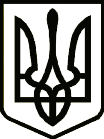 КАБІНЕТ МІНІСТРІВ УКРАЇНИПОСТАНОВАвід 11 березня 2020 р. № 211КиївПро запобігання поширенню на території України коронавірусу COVID-19Відповідно до статті 29 Закону України “Про захист населення від інфекційних хвороб” з метою запобігання поширенню на території України коронавірусу COVID-19 та з урахуванням рішення Державної комісії з питань техногенно-екологічної безпеки та надзвичайних ситуацій від 10 березня 2020 р. Кабінет Міністрів України постановляє:1. Установити з 12 березня до 3 квітня 2020 р. на усій території України карантин, заборонивши:відвідування закладів освіти її здобувачами;проведення всіх масових заходів, у яких бере участь понад 200 осіб, крім заходів, необхідних для забезпечення роботи органів державної влади та органів місцевого самоврядування. Спортивні заходи дозволяється проводити без участі глядачів (уболівальників).2. Міністерствам, іншим центральним органам виконавчої влади, обласним, Київській міській державним адміністраціям разом з органами місцевого самоврядування забезпечити:організацію виконання та контроль за дотриманням на відповідній території вимог цієї постанови, своєчасним і повним проведенням профілактичних і протиепідемічних заходів;подання щодня Міністерству охорони здоров’я інформації про здійснення заходів щодо запобігання поширенню коронавірусу COVID-19 для її узагальнення та інформування Кабінету Міністрів України.        Прем’єр-міністр України                                   Д. ШМИГАЛЬІнд. 73